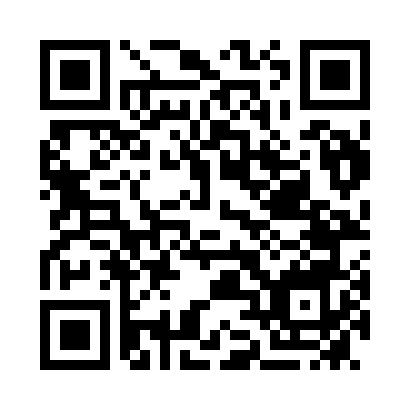 Prayer times for Lankaran, AzerbaijanWed 1 May 2024 - Fri 31 May 2024High Latitude Method: NonePrayer Calculation Method: Muslim World LeagueAsar Calculation Method: ShafiPrayer times provided by https://www.salahtimes.comDateDayFajrSunriseDhuhrAsrMaghribIsha1Wed4:065:4712:424:317:379:122Thu4:045:4612:424:317:389:133Fri4:035:4412:414:317:399:144Sat4:015:4312:414:317:409:165Sun4:005:4212:414:327:419:176Mon3:585:4112:414:327:429:187Tue3:575:4012:414:327:439:208Wed3:555:3912:414:327:449:219Thu3:545:3812:414:327:459:2310Fri3:525:3712:414:337:469:2411Sat3:515:3612:414:337:479:2512Sun3:495:3512:414:337:479:2713Mon3:485:3412:414:337:489:2814Tue3:465:3312:414:337:499:2915Wed3:455:3212:414:347:509:3116Thu3:445:3112:414:347:519:3217Fri3:425:3112:414:347:529:3318Sat3:415:3012:414:347:539:3419Sun3:405:2912:414:357:549:3620Mon3:395:2812:414:357:559:3721Tue3:375:2712:414:357:559:3822Wed3:365:2712:414:357:569:3923Thu3:355:2612:414:367:579:4124Fri3:345:2512:414:367:589:4225Sat3:335:2512:424:367:599:4326Sun3:325:2412:424:367:599:4427Mon3:315:2412:424:368:009:4528Tue3:305:2312:424:378:019:4729Wed3:295:2312:424:378:029:4830Thu3:285:2212:424:378:029:4931Fri3:285:2212:424:378:039:50